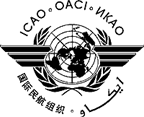 Agenda Item xx:  	Select appropriate agenda concerned to propose WPs, IP from Attachment A	– Seminar Programme TITLE IN CAPITAL(Presented by Name of State/Organization)IntroductionTEXTTEXTDiscussionTEXTTEXTTEXTAction by the MeetingThe meeting is invited to: AMEND AS APPROPRIATEnote the information contained in this paper; anddiscuss any relevant matters as appropriate._ _ _ _ _ _ _ _ _ _ _ _ _International Civil Aviation OrganizationASIA/PACIFIC METEOROLOGY/AIR TRAFFIC MANAGEMENT (MET/ATM) SEMINARTokyo, Japan, 29 June  – 1 July 2015SUMMARYThis paper presents WRITE BRIEF OVERVIEW SUMMARY HERE, SHOULD NOT BE LONGER THAN 100 WORDS